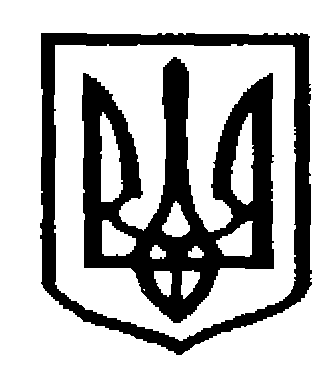 У К Р А Ї Н АЧернівецька міська радаУ П Р А В Л I Н Н Я   О С В I Т Ивул. Героїв Майдану, 176, м.Чернівці, 58029 тел./факс (0372) 53-30-87,  E-mail: osvita@gmail.com. Код ЄДРПОУ №02147345Про участь закладів освіти м.Чернівців у експерименті академічного рівня НАПНУ таВсеукраїнському моніторинговому дослідженні «Надання допомоги дітям,постраждалим від військових дій, і внутрішньо переселеним особам вдіяльності психологічної служби»На виконання постанови Президії Національної академії педагогічних наук України від 19.04.2018 № 1-2/6-126 «Про започаткування Українським науково-методичним центром практичної психології і соціальної роботи експерименту академічного рівня на тему «Науково-методичні засади надання соціально-педагогічної допомоги дітям і сім’ям, що опинилися у складних життєвих обставинах внаслідок військових конфліктів» у 2018-2019 р.р.», п.3.9. Плану заходів Міністерства освіти і науки України щодо розвитку психологічної служби системи освіти України на період до 2020 року (наказ МОНУ від 08.08.2017 №1127), листа Українського науково-методичного центру практичної психології і соціальної роботи НАПНУ від 10.05.2018 № 59, листа Департаменту освіти і науки Чернівецької облдержадміністрації від 18.05.2018 № 01-31/1218 «Про участь закладів освіти Чернівецької області у експерименті академічного рівня НАПНУ та Всеукраїнському моніторинговому дослідженні «Надання допомоги дітям, постраждалим від військових дій, і внутрішньо переселеним особам в діяльності психологічної служби» управління освіти Чернівецької міської ради просить здійснити управлінську підтримку діяльності фахівців психологічної служби та забезпечити участь визначених практичних психологів, соціальних педагогів у наступних Всеукраїнських заходах:Реалізації програми дослідно-експериментальної роботи «Науково-методичні засади надання соціально-педагогічної допомоги дітям і сім’ям, що опинилися у складних життєвих обставинах внаслідок військових конфліктів» протягом 2018-2019 р.р., відповідно до постанови Президії НАПНУ (додаток 1);Всеукраїнському щорічному (вересень 2018-2020 р.р.) моніторинговому дослідженні «Надання допомоги дітям, постраждалим від військових дій, і внутрішньо переселеним особам в діяльності психологічної служби» (додаток 2).Повідомляємо, що участь закладів освіти Чернівецької області у дослідно-експериментальній роботі стала можливим завдяки Договору про співпрацю, який уклали директори Українського науково-методичного центру практичної психології і соціальної роботи НАПНУ (Панок В.Г.) та Інституту післядипломної педагогічної освіти Чернівецької області (Білянін Г.І.) у грудні 2017 року. З повним текстом постанови Президії НАПНУ можна ознайомитися на сайтах Національної академії педагогічних наук України, Українського науково-методичного центру практичної психології і соціальної роботи, Інституту післядипломної педагогічної освіти Чернівецької області (сторінка науково-методичного центру практичної психології та соціальної роботи).У Всеукраїнському моніторингу, який буде проводитися у вересні 2018, беруть участь ті заклади освіти, в яких навчаються (або навчалися) діти з сімей, постраждалих від військових дій, в тому числі і вимушено внутрішньо переселених. Моніторинг здійснюватиметься через Google-форми, кожен учасник (практичний психолог, соціальний педагог) самостійно їх заповнюватиме. Тому необхідно забезпечити фахівців визначених закладів комп’ютером та доступом до мережі Інтернет.Про заходи, зміст завдань кожного етапу дослідно-експериментальної роботи та додаткові інструкції щодо участі у моніторингу можна дізнатися у відповідальної за ці напрямки діяльності особи у Чернівецькій області Романовської Д.Д., завідувача науково-методичного центру практичної психології та соціальної роботи Інституту післядипломної педагогічної освіти Чернівецької області. Додатки на 2 аркушах.Начальник управління освітиЧернівецької міської ради                                                                             С.В. МартинюкГончарова-Чагор А.О. 533094Додаток 1до листа управління освітиЧернівецької міської радивід 29.05.2018 № 01-34/1204Список базових закладів освіти м.Чернівців, учасників, відповідно до постанови Президії Національної академії педагогічних наук України дослідно-експериментальної роботи за темою «Науково-методичні засади надання соціально-педагогічної допомоги дітям і сім’ям, що опинились у складних життєвих обставинах внаслідок військових конфліктів» Додаток 2до листа управління освітиЧернівецької міської радивід 29.05.2018 № 01-34/1204Перелік закладів освіти м.Чернівців, фахівці яких (практичні психологи, соціальні педагоги), візьмуть участь у Всеукраїнському моніторингу«Надання допомоги дітям, постраждалим від військових дій, і внутрішньо переселеним особам в діяльності психологічної служби», згідно вибірки УНМЦППСР НАПНУ29.05.2018  № 01-34/1204Керівникам гімназії №7, ЗНЗ № 4, 22, 24, 28№Заклад освітиПІБ керівника ПІБ відповідального Чернівецька гімназія №7 Рудько С. Г.Кацалап Вікторія Вікторівна, практичний психологЧернівецька ЗОШ І-ІІІ ступенів №4 Тивоняк І. Я.Русу Ірина Василівна, соціальний педагог, Гузик Сніжана Михайлівна,  практичний психологЧернівецька ЗОШ І-ІІІ ступенів №22 Яворська Л. І.Ільчук Олена Валеріївна,    соціальний педагог, Якименко Валентина Дмитрівна,  практичний психологЧернівецька ЗОШ І-ІІІ ступенів №24 Легусова У. І.Новак Оксана Вікторівна, соціальний педагог Чернівецька ЗОШ І-ІІІ ступенів №28 Килинич О. В.Дідорук Альона Миколаївна,  практичний психолог, Бордіян Світлана Василівна, соціальний педагог№ з/пЗаклад освітиП.І.Б.практичного психологаП.І.Бсоціального педагогаЧернівецька гімназія №7Кацалап В.В.Чернівецька ЗОШ І-ІІІ ступенів №4Русу І.В.Чернівецька ЗОШ І-ІІІ ступенів №22Ільчук О.В.Чернівецька ЗОШ І-ІІІ ступенів №24Новак О.В.Чернівецька ЗОШ І-ІІІ ступенів №28Дідорук А.М.Бордіян С.В.